Θέμα 1 [2.5/10]Aγωγός  ορθογωνικής διατομής μεγάλου μήκους, πλάτους 6.5 m με συντελεστή Manning n = 0.015 s/m1/3  ρέει από μία δεξαμενή της οποίας η στάθμη του νερού είναι Η =  3.61 m πάνω από την στάθμη του πυθμένα του αγωγού στο σημείο σύνδεσης τους, Α. Να προσδιοριστεί:Η κρίσιμη κλίση και η αντίστοιχη παροχήΗ παροχή όταν η κλίση του πυθμένα είναι S0 =0.01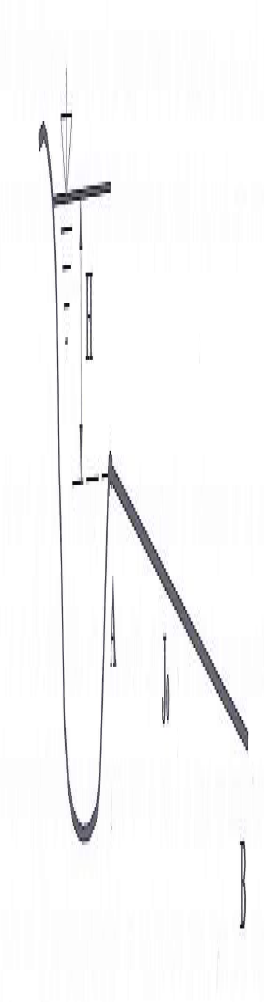 Θέμα 2  [1 /10]Έστω δύο αγωγοί (1) και (2) που είναι συνδεδεμένοι παράλληλα όπως στο επόμενο σχήμα με αρχή το Α και πέρας το Β.Να διατυπωθεί η σχέση που ισχύει για τις  απώλειες ενέργειας μεταξύ του  αγωγού (1) και του αγωγού (2) στη γενική περίπτωση.Αν η συνολική παροχή είναι 30 L/s, τα μήκη είναι ίσα στους αγωγούς (1) και (2) και αν θεωρηθεί για μία πρώτη προσέγγιση συντελεστής τριβής f1 = f2 = f = 0.02 να προσδιοριστεί η κατανομή των παροχών, δηλαδή η παροχή στους αγωγούς (1) και (2) αν D1 = 1.5·D2 Να αγνοηθούν οι τοπικές απώλειες ενέργειας.		